CHƯƠNG TRÌNH HỘI THẢO CÔNG BỐBáo cáo tình hình thực hiện Nghị quyết 02 năm 2019 và Nghị quyết 35 năm 2016 của Chính phủ - Góc nhìn từ doanh nghiệpVCCI, Hà Nội ngày 17/12/2019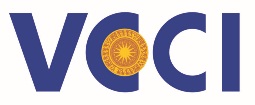 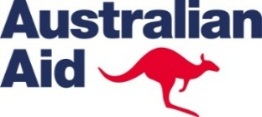 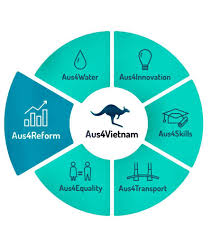 08:00 - 08:30Đăng ký đại biểu08:30 - 08:50Phát biểu khai mạcÔng Vũ Tiến Lộc - Chủ tịch Phòng Thương mại và Công nghiệp Việt Nam08:50 - 09:40Báo cáo tóm tắt- Tổng quan về nghiên cứu- Kết quả, thực tiễn tốt và kiến nghị Ông Đậu Anh Tuấn – Trưởng Ban Pháp chế, VCCI, Giám đốc Dự án Tăng cường tiếng nói của doanh nghiệp trong tái cơ cấu kinh tế (thuộc Chương trình Aus4Reform)09:40 - 10:00Thảo luậnĐại biểu đến từ các cơ quan nhà nước, hiệp hội doanh nghiệp và chuyên gia10:00 - 10:15Giải lao10:15 - 11:15Thảo luậnĐại biểu đến từ các cơ quan nhà nước, hiệp hội doanh nghiệp và chuyên gia11:15 – 11:30Phát biểu kết thúc Hội thảo11:30Nghỉ ăn trưa